Mud-larking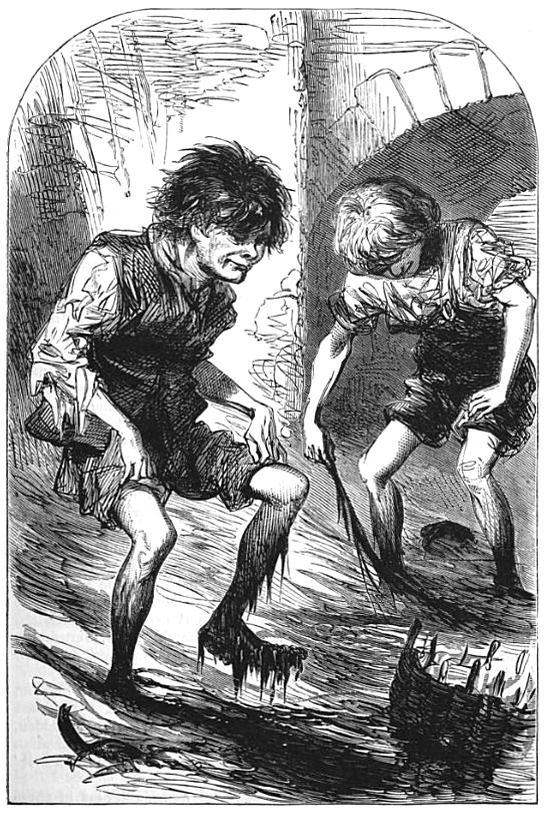 DescriptionA mudlark is someone who scavenges in river mud for items of value, a term used especially to describe those who scavenged this way in London during the late 18th and 19th centuries. WikipediaOrIn 1977 a colleague at the Natural History Museum asked Simon Moore if he’d like to accompany him to search the Thames foreshore for ancient relics.Already with an interest in antique eating and folding cutlery , Simon readily agreed and shortly afterwards acquired a rare medieval pocket knife.He also started acquiring other eating knives, spoons and the occasional fork as well as pins, thimbles, an intact wine bottle c1670 ,bellarmine bottle, pilgrim signs and many other relics of everyday life back thenCome and hear Simon talking about his adventures on Thursday 4th June 2020 7.30pm£5For further information please contact:gillnethercottcentre@btconnect.com	01256 896270